PROPOSITON  de FONCTIONNEMENT du  POLE CULTUREL pour la REPRISE des COURS de MUSIQUELIMITATION de  l’OCCUPATION et de L’ACCESEn concertation avec les autres écoles (CEMAF, CEMEO, AVENIR), l’accès au pôle pourrait être rendu possible en séparant  l’accès pour ceux qui arrivent de celui de ceux qui partent.  Ce circuit permettrait de limiter au minimum les croisements dans les couloirs.  
Exemple : Arrivée par la porte d’entrée traditionnelle, balisage de l’escalier principal  pour  le sens montée et de l’autre escalier pour  le sens de la descente, sortie par la porte secondaire au fond du  couloir du rez de chaussé (après notre bureau). 	 Les élèves, sont invités à venir uniquement dans un délai de 5 mn avant l’heure de cours pour limiter le nombre de personne dans l’école.Ils attendent dans une salle (grande salle)  à bonne distance les uns des autres (repérage au sol si nécessaire que leur professeur  viennent les chercher. Le nombre d’élèves en attente ne doit jamais dépasser  10 à 15. Cette mesure est destinée principalement aux élèves de l’AVENIR et du  CEMAF. En effet le CEMEO  étant  au second étage, ils ne partagent pas de salles avec les autres associations, ils pourraient donc dédier une salle de leur étage à ce même effet  à l’étage s’ils le souhaitent	L’accès à la grande salle du rez de chaussé  pourrait la aussi  être  différenciée de la sortie en utilisant la porte principale pour l’arrivée et la porte de la salle  prof pour la sortie.	Les horaires d’ouvertures journaliers sont figés en accord avec Jean Pierre et les associations/  l’accès au pôle pour de Cours e musiques est interdit en dehors de plages horaires figées.	Un affichage spécifique des règles barrières de protection doit être visible partout  dans le pôlePROTECTION des PERSONNES	De par la pratique musicale, il est impossible d’imposer le port du masque. Néanmoins, celui-ci est  fortement conseillé, voir obligatoire pour tous les cours d’instruments n’utilisant pas une embouchure ou un bec.
La responsabilité de la fourniture du masque est laissée à chaque famille.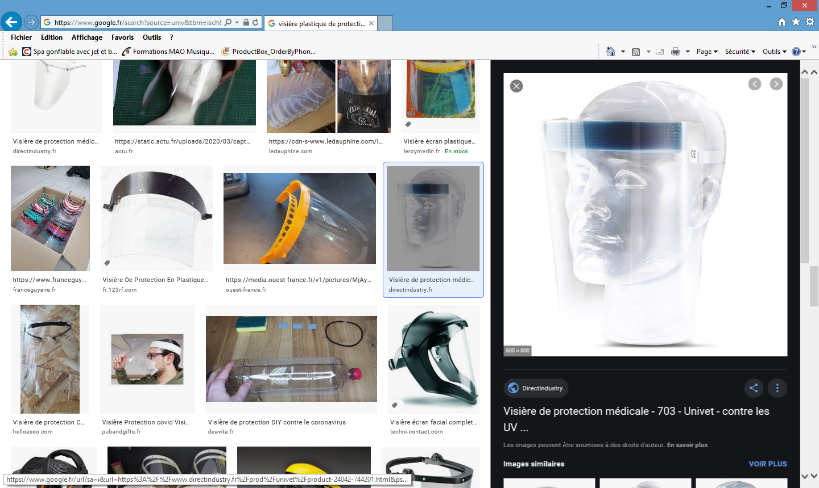 	Une visière de protection  transparente sera fournie à chaque professeur, pour être protégé durant les cours.  Cette visière sera nettoyée et désinfectée avec de l’alcool à 70 °C après chaque cours.Les élèves se nettoient les mains avec du gel hydro-alcoolique avant chaque cours.	Les élèves ne touchent pas les poignées des portes. Celles-ci restent ouvertes autant que possible (sauf salle de classe). Seuls les professeurs manipulent les poignées.Les professeurs  pourront nettoyer ces poignées avec de l’alcool à 70 °C et auront à disposition  des gants et des lingettes désinfectantes pour nettoyer les tables, le piano, … entre deux cours.	Un nettoyage désinfectant pourra être fait  quotidiennement par  jean Pierre	Les professeurs ne distribuent aucune partition, celle-ci sont communiquées par internet avant les cours.  En cas de besoin, une photocopiée de la partition faite  au moins 24 h  avant le cours est posée sur une table, et pourra être récupérée par l’élève.PRATIQUES MUSICALESCours FM :   (moins de  10 élèves)
  	nettoyage des mains obligatoire  avec gel hydro-alcoolique en entrant dans la pièce
  	1 élève par  table.
 	Le prof  a une visière, ou un masque.
 	Le masque pour les élèves n’est pas obligatoire mais conseillé.
 	Aucun document n’est distribué.
 	Eveil musical :  
	même principe, avec nettoyage des petits instruments (eau de javel, alcool 70 %) après usage.Cours individuels : 
	Le prof est protégé par une visière ou un masque.
Il reste à bonne distance de l’élève (marque au sol si nécessaire) et explique la pratique sans contact : ni avec l’instrument de l’élève,  ni avec l’élève.Aucun document n’est remis, (voir protection des personnes)Des lingettes du gel  hydro-alcoolique et de l’alcool à  70 %  est à disposition pour nettoyer les instruments, les pupitres, les mains ….Cours collectifs d’instruments :  
 	Ils ne sont pas assurés dans un premier temps, on peut imaginer si tout se passe bien de faire des sessions  adaptées fin juin  début  juillet.Harmonie, Ensembles d’orchestres et banda : restent suspendus, suivant les consignes  gouvernementales